St Ninian’s High School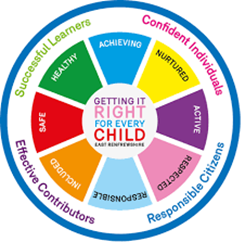 PSHE NewsletterWeek Beginning 13th November 2017Focus:• Remembrance Sunday – remembers and commemorates those servicemen and women who sacrificed themselves to secure and protect our freedom. Details in the Focus Folder 17-18.Daily PrayersS1S1 Transport Options Talk:Wednesday 15th November Period 4 1a7 Friday 17th November Period 3 1a2.Please collect visitors from Reception and take to respective class room.  Use attached Power Point:Transport OptionsAnti-Bullying Lesson – Respect!  Follow Lesson Plan.  Pupils can use booklets for group tasks or paper if requiredS2YPI – PSHE Lesson 5 for YPI  – PowerPoint lessonsLink to YPI folder for Pupil booklet, info for charities and Judging Criteria for presentations. Anti-Bullying Lesson – Respect!  Follow Lesson Plan.  Pupils can use booklets for group tasks or paper if requiredS3Start of lesson – update comments on subjecs “what have you learned?” and complete HWB web on pg 53Engineering the future for Girls 2018 – Promote to S3 GirlsAnti-Bullying Lesson – Respect!  Follow Lesson Plan.  Pupils can use booklets for group tasks or paper if requiredCyberbullying PPT and Clickview  - Hunting the CyberbulliesAnti-Bullying - Click view- Kick it: BullyingWatch YouTube Video – Anti-Bullying – In Booklets, note the 5 types of bullyingLesson 1 – Bullying EffectsS4Pupils on Work Experience Nov 13th – Nov 17th S5Start of lesson – update wider achievement profile pg 17 and transferable skills and attributes pg 21Every Action Has Consequences – Watch “Adam’s Story” on Clickview.Every Action Has Consequences – Lesson 1Careers Website- Highlight to Pupils Training and Apprenticeship opportunitiesS6Thursday 16th November - Assembly for all pupil’s in forum – Speaker from Oxford UniversityUCAS – All pupils who are looking at applying through the UCAS process are to log on and fill in basic details including:Personal DetailsAdditional informationStudent FinanceChoices (If Pupils are aware of what Course they are applying for).EducationEmploymentPupils should also be looking to complete drafts of Personal Statements for feedback from Pastoral Teacher.  Highlight the links below which are on the school website.Link to school website and advice on completing Personal StatementLink 1 – Advice on completing Personal StatementLink 2 – How to structure Personal StatementAustralian and New Zealand University Open Days – November 2017S6 Pupils must attend the Pastoral base for a careers appointment if they receive a slip saying that they have a meeting. If you cannot make your careers appointment please let your Pastoral teacher know. Awards in Volunteering – Booklets can be collected from beside Miss Goodenough’s desk in Pastoral BaseComplete S6 PSHE BookletsMy World of Work – Pupils should log on and research the requirements for their desired University or College course. My World of WorkS6 ServiceStudy SkillsT. LowAnti-Bullying Week 13th – 17th November 2017See Lessons for S1, S2 and S3.Respect Others – Respect SelfHappiness is Contagious MERCHANT NAVYOpen Day - 18 Nov 2017 – Promote to all classesChristmas Market Poster 17th November – Promote to all classes